SENEC implementiert Modern Data Stack – Data & Analytics im Bereich Erneuerbare EnergienSENEC gehört zu den führenden Solarstromspeicheranbietern in Deutschland. Das wachstumsstarke Unternehmen hat zusammen mit QUNIS eine Data & Analytics-Plattform implementiert, die sowohl klassische BI-Anwendungen als auch Big-Data-Analysen für vielfältigste Use Cases im Unternehmen unterstützt.Brannenburg, 5. Dezember 2023. Das Unternehmen SENEC hat mit Hilfe des Data & Analytics-Spezialisten QUNIS eine zentrale Data & Analytics-Plattform für alle Datenprodukte im Unternehmen aufgesetzt. Als Modern Data Stack besteht die Cloud-basierte Plattform dabei aus einer Vielzahl von Technologien und Tools für die Erfassung, Speicherung, Verarbeitung und Analyse von Daten. Bei der IT-Architektur handelt es sich um ein Data Lakehouse auf Basis von Azure Databricks, das Elemente eines Data Warehouse mit einem Data Lake in der zentralen Plattform kombiniert. Die Datenplattform unterstützt sowohl die klassischen Geschäftsanalysen im Finanz- und Fachbereichscontrolling als auch Big-Data-Analysen und ermöglicht die gemeinsame Auswertung aller Datenformate in Dashboards für die Unternehmenssteuerung. Zügige Konzeption und UmsetzungHandlungsbedarf hatte SENEC durch sein exponentielles Firmenwachstum. Der schnellen Unternehmensentwicklung konnte das vorhandene BI-System nicht mehr folgen und auch der steigende Bedarf an Big-Data-Applikationen war mit individuell programmierten Lösungen nicht mehr zu bewältigen. Die Auswertung von Streaming-Daten aus IoT-Produkten, Feldtestanalysen auf Basis von Batteriedaten oder ML-Anwendungen wie Predictive Maintenance gehören zur wachsenden Zahl an Use Cases bei SENEC, die eine neue IT-Umgebung für Data & Analytics erforderten.Die Konzeption und Implementierung der komplexen Plattform erfolgten im straffen Zeitplan. Innerhalb von zwei Monaten haben QUNIS und SENEC die Strategie für die neue IT-Architektur, die Systemkonzeption und Themen wie Data Governance und Security definiert. Im Herbst 2022 startete schließlich die Implementierung der IT-Architektur – im März 2023 war die Datenplattform betriebsbereit. Schon während der Strategieentwicklung hat QUNIS eine temporäre Testinfrastruktur als vereinfachte Version des Zielsystems installiert. Auf diese Weise konnte das Team die Plattform im agilen Prototyping ausbauen und parallel bereits erste Anforderungen der Fachbereiche und der Geschäftsleitung umsetzen.Die Lakehouse-Architektur integriert heute als Single Point of Truth verschiedenste Datenquellen und stellt Funktionen von Streaming Analytics, Business Intelligence und maschinellem Lernen in der durchgängigen Plattform bereit. Mit der kontinuierlichen Umsetzung neuer Use Cases werden schrittweise weitere Datenquellen angebunden.Begleitendes Bildmaterial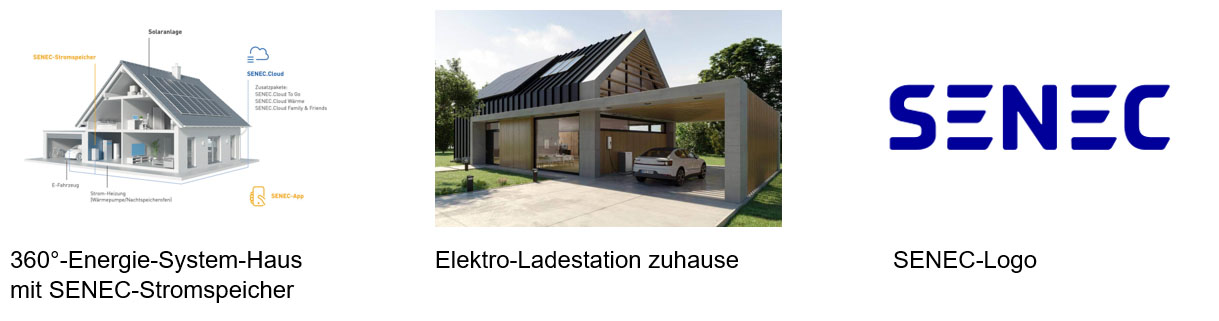 [ Download unter https://ars-pr.de/presse/20231204_qun ] Über QUNISDer Data & Analytics-Experte QUNIS unterstützt seine Kunden bei allen Anforderungen des modernen Daten-Managements, der Advanced Analytics und Business Intelligence: von der Identifikation der Handlungsfelder bis hin zur Implementierung und Verankerung in der Organisation, von der Entwicklung der Datenstrategie über den Aufbau der passenden Architektur bis hin zu Data Governance. Zum Einsatz kommen die modernen Portfolios von Microsoft und SAP sowie verschiedenste Open-Source-Tools. Der Nutzen für Unternehmen und Anwender ist dabei zentral. Gegründet wurde das Unternehmen 2013 von Hermann Hebben und Steffen Vierkorn. Seinen Firmensitz hat QUNIS im oberbayerischen Brannenburg und ist mit seinen Experten in ganz Deutschland und Österreich vertreten. Weitere Informationen sind unter https://qunis.de erhältlich.20231205_qunWeitere Informationen:			Ansprechpartner für die Presse:QUNIS GmbH					ars publicandi GmbHMonika Düsterhöft				Martina OvermannFlintsbacher Straße 12				Schulstraße 2883098 Brannenburg				66976 RodalbenTelefon: +49 8034 99591-0			Telefon: +49 6331 5543-13Telefax: +49 8034 99591-99			Telefax: +49 6331 5543-43https://qunis.de					https://ars-pr.demonika.duesterhoeft@qunis.de  		MOvermann@ars-pr.de